    Appendix B: TRAINING AND CONSENT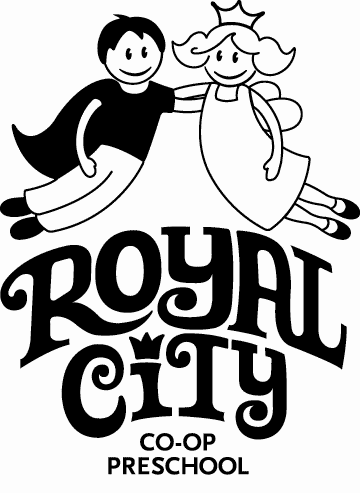 Individualized Plan and Emergency Procedures for a Child with an Anaphylactic AllergyI  (parent/guardian) hereby confirm that:I have trained the person(s) named in the Trainee Confirmation below (Table 1) on my child’s Individualized Plan and Emergency Procedures on  (date), and I give consent to the person(s) named in the Trainee Confirmation (Table 1) below to train any other staff, students and volunteers (Table 2) who may be interacting with my child to perform the procedures detailed in my child’s Individualized Plan and Emergency Procedures.Parent/Guardian Full Name: Parent/Guardian Signature: __________________________________________Date (yyyy/mm/dd): Table 1: Trainee ConfirmationTable 2: Training Log for Staff, Students, and Volunteers Comments (e.g. names of individuals who have not yet been trained, reason(s) and next steps):Name of TraineePositionSignature of Trainee:Date Training Received (dd/mm/yyyy):Date Signed (dd/mm/yyyy):<add rows as needed>Name of IndividualPositionSignature of Individual:Date Training Received (dd/mm/yyyy):Date Signed (dd/mm/yyyy):<add rows as needed>